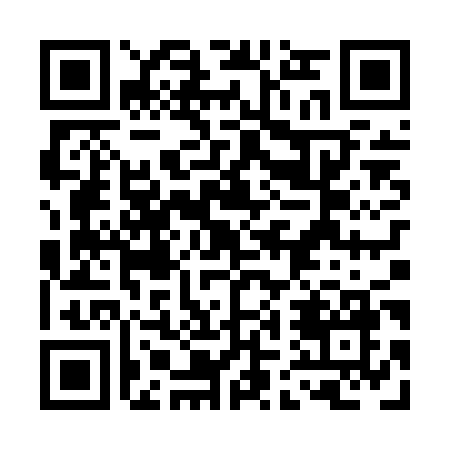 Prayer times for Mowat Landing, Ontario, CanadaMon 1 Jul 2024 - Wed 31 Jul 2024High Latitude Method: Angle Based RulePrayer Calculation Method: Islamic Society of North AmericaAsar Calculation Method: HanafiPrayer times provided by https://www.salahtimes.comDateDayFajrSunriseDhuhrAsrMaghribIsha1Mon3:265:271:246:519:2011:222Tue3:265:281:246:519:2011:223Wed3:265:291:246:519:2011:224Thu3:275:291:246:519:1911:225Fri3:275:301:256:519:1911:226Sat3:285:311:256:519:1911:227Sun3:285:321:256:509:1811:218Mon3:295:321:256:509:1811:219Tue3:295:331:256:509:1711:2110Wed3:305:341:256:509:1611:2111Thu3:315:351:266:499:1611:1912Fri3:335:361:266:499:1511:1813Sat3:345:371:266:499:1411:1614Sun3:365:381:266:489:1311:1515Mon3:385:391:266:489:1311:1316Tue3:405:401:266:479:1211:1117Wed3:425:411:266:479:1111:1018Thu3:435:421:266:469:1011:0819Fri3:455:431:266:469:0911:0620Sat3:475:441:266:459:0811:0421Sun3:495:451:266:459:0711:0322Mon3:515:471:266:449:0611:0123Tue3:535:481:266:449:0510:5924Wed3:555:491:266:439:0410:5725Thu3:575:501:266:429:0210:5526Fri3:595:511:266:429:0110:5327Sat4:015:521:266:419:0010:5128Sun4:035:541:266:408:5910:4929Mon4:055:551:266:398:5710:4730Tue4:075:561:266:388:5610:4531Wed4:095:571:266:388:5510:43